Referat fra rådsmøte forfaglig råd bygg- og anleggsteknikk (FRBA)Tid:	Onsdag 8. februar 2017 klokken 10:00 til 15:00. Sted:	Utdanningsdirektoratet, 1 etg. Schweigaards gate 15 B, OsloDagsorden:Vår saksbehandler: Åge RisdalVår saksbehandler: Åge RisdalVår saksbehandler: Åge RisdalVår dato:20.03.2017Vår referanse:2017/145Vår dato:20.03.2017Vår referanse:2017/145Deres dato:Deres referanse: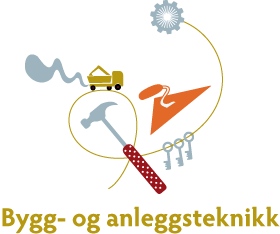 MedlemRepresentererMerknader:Jørgen Leegaard BNL Deltok: kl 10:30 – 12:00 Hege Espe Fellesforbundet (Møteleder)Thomas Norland 	BNL Harald BraathenFellesforbundet Vara for Marie GranøienTerje Eikevold MEF Helge Haukeland Arbeidsmandsforbundet Petter Høglund Utdanningsforbundet Marit Lensjø SLDeltok: 10:30 – 15:00Deltok: 10:30 – 15:00Ola Ivar Eikebø KS Fra Utdanningsdirektoratet Fra Utdanningsdirektoratet Fra Utdanningsdirektoratet Fra Utdanningsdirektoratet Åge Risdal Monika ThollefsenFatima KhalidJune Celine AuslandÅge Risdal Monika ThollefsenFatima KhalidJune Celine AuslandAvdeling for fag- og yrkesopplæringAvdeling for fag- og yrkesopplæring (Vekslingsmodell)Avdeling for fag- og yrkesopplæring (Elektroniske reiseregn.)Avdeling for fag- og yrkesopplæring (Elektroniske reiseregn.)Avdeling for fag- og yrkesopplæringAvdeling for fag- og yrkesopplæring (Vekslingsmodell)Avdeling for fag- og yrkesopplæring (Elektroniske reiseregn.)Avdeling for fag- og yrkesopplæring (Elektroniske reiseregn.)Avdeling for fag- og yrkesopplæringAvdeling for fag- og yrkesopplæring (Vekslingsmodell)Avdeling for fag- og yrkesopplæring (Elektroniske reiseregn.)Avdeling for fag- og yrkesopplæring (Elektroniske reiseregn.)Avdeling for fag- og yrkesopplæringAvdeling for fag- og yrkesopplæring (Vekslingsmodell)Avdeling for fag- og yrkesopplæring (Elektroniske reiseregn.)Avdeling for fag- og yrkesopplæring (Elektroniske reiseregn.)Avdeling for fag- og yrkesopplæringAvdeling for fag- og yrkesopplæring (Vekslingsmodell)Avdeling for fag- og yrkesopplæring (Elektroniske reiseregn.)Avdeling for fag- og yrkesopplæring (Elektroniske reiseregn.)Ikke deltatt:Adrian SørensenAnne Jensen Marie GranøienAdrian SørensenAnne Jensen Marie GranøienElevorganisasjonenNHO ServiceFellesforbundetElevorganisasjonenNHO ServiceFellesforbundetElevorganisasjonenNHO ServiceFellesforbundetElevorganisasjonenNHO ServiceFellesforbundetJarle KristoffersenJarle KristoffersenFagforbundetFagforbundetFagforbundetFagforbundetInge Rasmussen Inge Rasmussen Utdanningsforbundet (vara kunne ikke delta)Utdanningsforbundet (vara kunne ikke delta)Utdanningsforbundet (vara kunne ikke delta)Utdanningsforbundet (vara kunne ikke delta)01-17Godkjenne innkallingen til dagens møteVedtak:Rådet godkjente innkallingen. 02-17Godkjenne referatet fra møtet 17. november 2016Referat fra 17. november 2016: https://fagligerad.no/frba/Vedtak:Rådet ønsker at referat kommer medlemmene i hende senest 14 dager etter rådsmøte.Rådet godkjenner referatet.03-17Søknad fra BNL om opprettelse av faget - ByggmontasjeJørgen Leegaard (BNL) la frem saken. Hege Espe kommenterte og beskrev hvordan Fellesforbundet så på mulighetene for nytt fag.Både BNL og Fellesforbundet ønsker en videre prosess for å se på mulige løsninger for hvordan faget byggmontasje skal integreres i tilbudsstrukturen som et eget tilbud eller som en fordypning. Det er viktig at partene får anledning til å diskutere de forskjellige løsningene, og ønsker derfor at det settes i gang et arbeid med å vurdere dette nærmere. BNL som søker, ser det som sentralt at Fellesforbundet støtter forslag til videre arbeid. Det vil ikke bli aktuelt å fremme søknaden videre om ikke Fellesforbundet støtter arbeidet videre.Jørgen Leegaard foreslo at BNL og Fellesforbundet går gjennom saken ytterligere og kommer tilbake med skriftlig dokumentasjon så snart som mulig. Saken vil bli behandlet på neste rådsmøte, 6. april.Vedtak:Faglig råd støtter i utgangspunktet at det opprettes nytt lærefag: byggmontasjefagPå grunn av at det er forskjellig oppfatning i Fellesforbundet om behovet for et slikt montasjefag, ber faglig råd om at Fellesforbundet og BNL drøfter saken. Saken vil da bli drøftet på ny på faglig råds neste møte 6. april.  Dersom Fellesforbundet og BNL blir enige, vil faglig råd legge følgende forutsetninger til grunn for sitt vedtak:Faget må etableres som et 2 + 2 fag. Dette vil gjøre overgangen til eventuelt andre lærefag innenfor utdanningsprogrammet enklere.Plassering av faget i Vg2 kan besluttes på et senere tidspunkt.Faget opprettes som et prøvefag med tidsramme på inntil 6 år. Grunnlaget for faget må evalueres innenfor perioden, slik at faget kan etableres permanent dersom faget fungerer som tenkt. Når læreplanen utformes må det være med fagpersoner fra de andre konstruksjonsfagene i læreplangruppen. Ytterliggere fag som eventuelt vil ha interesse i saken må bli hørt.04-17Bestilling til de faglige rådene – oppfølging av utviklingsredegjørelsene 2015/16Utdanningsdirektoratet (Udir) har i e-post av 24. januar bedt de faglige råd om å gjennomgå mulige temaer som ikke ble drøftet i utviklingsredegjørelsen. FRBA vil oversende sine innspill til Udir innen fristen 1. mars. Innspillet ligger vedlagt saken.Hege Espe og Jørgen Leegaard hadde møte med Kunnskapsdepartementet 6. oktober 2016, hvor leder og nestleder gikk gjennom rådets viktigste punkter i rådets utviklingsredegjørelse med departementet. Vedlagte brev av 17.02.17 er oversendt departementet. I brevet peker rådet på noen punkter som ble drøftet i møte med, samt ett par nye: FRBA ser ingen grunn til at ikke alle yrkesfaglige utdanningsprogrammer skal kunne gi studiekompetanse i tillegg til fagkompetanse. Små fag og verneverdige fag må skilles. FRBA støtter de tre viktige prinsippene for tilbudsstrukturen; fleksibilitet i utdanningsprogrammene, relevant kompetanse og desentraliserte utdanningstilbud. FRBA støtter forslag om mulighet til tidligere fordypning i skolen i lærefagene. FRBA støtter samlingen av anleggsfagene, men da under den klare forutsetning at den delen av anleggsfaget lærlingen gjennomfører i sin lære, blir beskrevet på fagbrevet.Når det gjelder malerfaget ønsker malerbransjen at navnet på faget endres til overflateteknikk.Når det gjelder trefagene ønsker bransjene at limtreproduksjon og trelastfaget samles i et nytt lærefag (Vg3) og at trevare- og bygginnredningsfaget blir nytt lærefag (Vg3) sammen med snekkerfaget fra design og håndverk.FRBA støtter forslaget om å flytte anleggsgartnerfaget til bygg- og anleggsteknikk. Udir foreslår å flytte en rekke andre fag over til utdanningsprogrammet bygg- og anleggsteknikk. Rådet har ingen oppfatning om det, men dersom dette skal bli vellykket må det etableres regionale kompetansesentre fordi disse fagene er små lærefag. FRBA har drøftet behov for å opprette et nytt lærefag; skadesaneringsfag. Partene med interesse i faget, arbeider med en søknad om opprettelse av dette faget. Søknad vil bli sendt Utdanningsdirektoratet våren 2017. Vedlegg 1: Brev av 17. februar 2017 vedr. møte i KD 6. oktober 2016.Vedlegg 2: Brev av 1. mars 2017 til Udir vedr andre innspill i forbindelse med rådets utviklingsredegjørelse. VedtakAU går gjennom utviklingsredegjørelsen 2015/16 og utarbeider forslag til innspill til Udir. AUs forslag til brev sendes rådets medlemmer på kort høring innen fristen.Saken settes opp som orienteringssak på rådsmøte 6. april.05-17Orienteringssak:Teoretisk eksamenJørgen Leegaard informerte om status i saken og forslag til brev «Yrkesteoretisk eksamen i Vg3 for utdanningsprogrammet bygg- og anleggsteknikk» datert 17.02.2016, som ligger ved innkallingen.Rådet gjennomgikk utkast til brev. Rådet hadde noen kommentarer som innarbeides i brevet. Brevet er vedlagt saken. Jørgen Leegaard oversender brevet til Kunnskapsdepartementet med kopi til direktoratet.Vedlegg 3: Yrkesteoretisk eksamen i Vg3 for utdanningsprogrammet bygg- og anleggsteknikk06-17Orienteringssak:Gjennomgående dokumentasjonDet vises til sak 49-16. Hege Espe og Jørgen Leegaard gikk gjennom forslag til brev «Gjennomgående dokumentasjon for utdanningsprogrammet bygg- og anleggsteknikk» datert 17.02.2017.Rådet gjennomgikk utkast til brev. Rådet hadde noen kommentarer som innarbeides i brevet. Brevet er vedlagt saken. Jørgen Leegaard oversender brevet til Kunnskapsdepartementet med kopi til direktoratet.Vedlegg 4: Gjennomgående dokumentasjon for utdanningsprogrammet bygg- og anleggsteknikk07-17Orienteringssak:Bestilling til de faglige rådene om overgang for elever fra studiespesialisering til yrkesfagHege Espe presenterte saken. Rådet har ikke gitt innspill til nå, men vil følge opp når det foreligger mer konkret i sakens anledning.08-17Orienteringssak:Fellesmøte mellom kunnskapsministeren, SRY og leder/ nestleder i faglig råd Møte ble gjennomført 7. desember 2016. Jørgen Leegaard orienterte kort om møtet.Viser til referat på https://fagligerad.no/sry/. Sekretær gikk gjennom referatet, se under sak 10-17. 09-17Orienteringssak:Møtedatoer 2017Hege Espe informerte kort om møtedatoer og presiserte datoene for de to rådsmøtene faglig råd bygg- og anleggsteknikk ikke kan delta på direktoratets planlagte fellesmøter. Følgende møtedatoer gjelder for 2017 (justert 20.03.2017):8.2 (Udir)6.4 (Udir, møterom 5)8.6 (Udir)18.9 Nyoppnevningskonferansen (Thon Arena Lillestrøm)*2.11 (Udir, møterom 5)7.12 (Udir, Møterom 5)*Til faglige rådSekretariatet har mottatt flere anmodninger om å flytte på nyoppnevningskonferansen for faglige råd som opprinnelig var satt til 7. september. Dette på grunn av høstens valg samt at nye representanter til faglige råd vil ha behov for noe lengre varsel av konferansen. Vi har nå besluttet at nyoppnevningskonferansen forskyves og avholdes mandag 18. september på.10-17Orienteringssak:Direktoratet orienterer, ved sekretær:Status tilbudsstruktur og høringTilbudsstrukturen ligger til behandling i KD og høring forventes igangsatt våren 2017.Status yrkesfaglærerløftetEtter- og videreutdannings-pilotene 2017Kunnskapsgrunnlag, forskningVidereutdanning fellesfagNytt kursmateriell for FY (etterutdanningsmateriellet)Nettbasert kompetansetilbud for lærebedrifterKompetansetilbud for prøvenemnderStipend for PPU, PPU-Y og YFL og noen tallEndringer i utdanningsstøtte for utenlandsoppholdSøkere til læreplasser og godkjente søkere i 2016 med linkerMeld. St. 28 (2015-2016) om fornyelsen av KunnskapsløftetVekslingsmodellen, ved Monika Thollefsen Fellesmøte Kunnskapsministeren, SRY og FR – 07.12.2016Elektronisk reiseregning, ved lærlingen Fatima Khalid og June Celine AuslandAlle medlemmer i faglig råd skal benytte elektronisk reiseregning fra og med 01.01.2017. Presentasjonen fra alle orienteringssakene nevnt over ligger ved referatet.11-17Orienteringssak:NOKUT - Oppdragsbrev sakkyndig godkjenning av utenlandsk fag- og yrkesopplæringHege Espe og Jørgen Leegaard viste til arbeidet som er gjennomført med å få registrert sakkyndige i de tre fagene tømrer, rørlegger og betongfagarbeider. Liste over sakkyndige og deres vara ligger ved i innkallingen. NOKUT vil ganske raskt komme med bestilling om sakkyndige i flere fag.12-17Eventuelt: Ingen saker.